En dag på branstationen 2024Infopaket och anvisningar för sociala medierTEMAI år ordnas En dag på brandstationen undantagsvis också på våren. Evenemanget ordnas på 54 brandstationer runt om i Finland lördagen den 4 maj. Vanligtvis ordnas evenemanget i november, men pilottestas nu på våren på begäran av evenemangsarrangörerna, det vill säga brandstationerna.Pilotprojektet planerades som ett evenemang för cirka 50 arrangörer, och bland de sökande valdes 54 brandstationer på olika håll i Finland. Alla 107 intresserade stationer kunde inte tas med i evenemanget av budgetskäl. Deltagarna utsågs i samarbete med de personer som ansvarar för säkerhetskommunikationen vid välfärdsområdenas räddningsverk.En lista på alla evenemangsplatser finns på adressen https://paloturvallisuusviikko.fi/paloasemat-kartalla-2024/MATERIALMaterialsidan kommer att uppdateras med ett brett utbud av elektroniskt material som är till för alla. Materialet finns på adressen: https://paloturvallisuusviikko.fi/materiaalit/ PRESSMEDDELANDENKampanjen kommer att publicera följande pressmeddelanden för media under veckan 16-17. Det finns en mall för regionala pressmeddelanden, som ni kan komplettera med era egna uppgifter. MATERIAL FÖR ARRANGÖRER AV EN DAG PÅ BRANDSTATIONENDet finns material för En Dag på Brandstationen på materialsidan. En del av materialet har skickats i tryckt form till arrangörerna.Guide för aktivitetspunkterGuide för arrangörenAffisch Affisch med tidsplanskyltaraffischer för kontrollpunkter nr. 1–5material för sociala mediermall för lokalt pressmeddelandeMATERIAL FÖR SOCIALA MEDIERBrandsäkerhetsveckan finns på Facebook, Instagram, Youtube och Tiktok. Evenemanget En Dag på Brandstationen finns på Facebook, Instagram och Tiktok. Vi har också en evenemangssida på Facebook.Hashtaggar som används: #paloturvallisuus #päiväpaloasemalla #palohallussa #kokoperheentapahtuma @paivapaloasemallaEn Dag på Brandstationen – material för sociala medierBilder för Facebook och InstagramReklamvideoTIDSPLAN FÖR BRANDSÄKERHETSVECKAN I SOCIALA MEDIEKANALERFÄRDIGA PUBLIKATIONERFöljande publikationer kan ni fritt dela på era egna kanaler. Ni kan också användaenbart bilder eller texter. Bilderna kan laddas ner från adressen www.paloturvallisuusviikko.fi/materiaalit. Texterna kan kopieras direkt från det här brevet.EN DAG PÅ BRANDSTATIONEN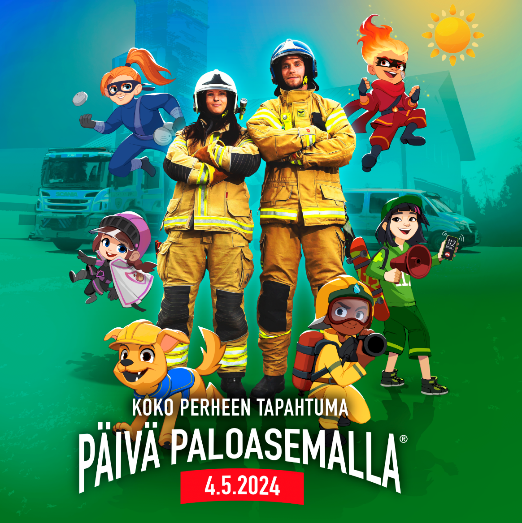 Den 4 maj ordnas En dag på brandstationen på 54 utvalda stationer runt om i Finland!Varmt välkommen att uppleva pulsen på en brandstation! Se vilka brandstationer som håller öppet samt deras öppettider:https://paloturvallisuusviikko.fi/paloasemat-kartalla-2024/#paloturvallisuus #päiväpaloasemalla #palohallussa #kokoperheentapahtuma @paivapaloasemallaVIDEO 

Den 4 maj ordnas En dag på brandstationen på 54 utvalda stationer runt om i Finland! Alla barn, föräldrar, mor- och farföräldrar är välkomna till det händelserika evenemanget för hela familjen. 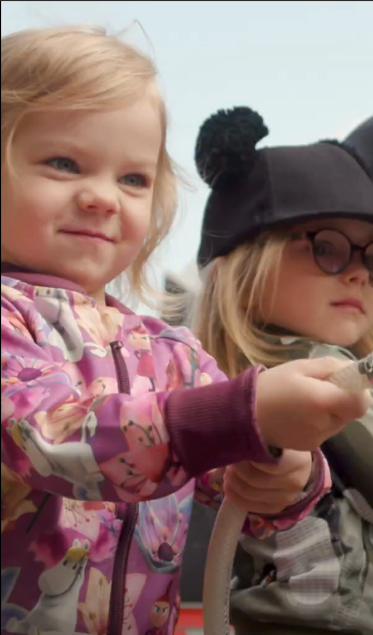 Se vilka brandstationer som håller öppet samt deras öppettider:https://paloturvallisuusviikko.fi/paloasemat-kartalla-2024/@paloturvallisuusviikko #paloturvallisuus #päiväpaloasemalla #palohallussa #kokoperheentapahtuma Paloturvallisuusviikko FB & IG Päivä Paloasemalla FB & IG 20.4. Vi påminner besökarna om evenemangetVi påminner besökarna om evenemanget24.4. Vi påminner besökarna om evenemangetVi påminner besökarna om evenemanget1.5. Vi påminner besökarna om evenemangetVi påminner besökarna om evenemanget3.5. Vi påminner besökarna om evenemangetVi påminner besökarna om evenemanget4.5. Stämningar från evenemangetStämningar från evenemanget4.5. Tackmeddelande på kvällen Tackmeddelande på kvällen 